Инсценировка песен военных лет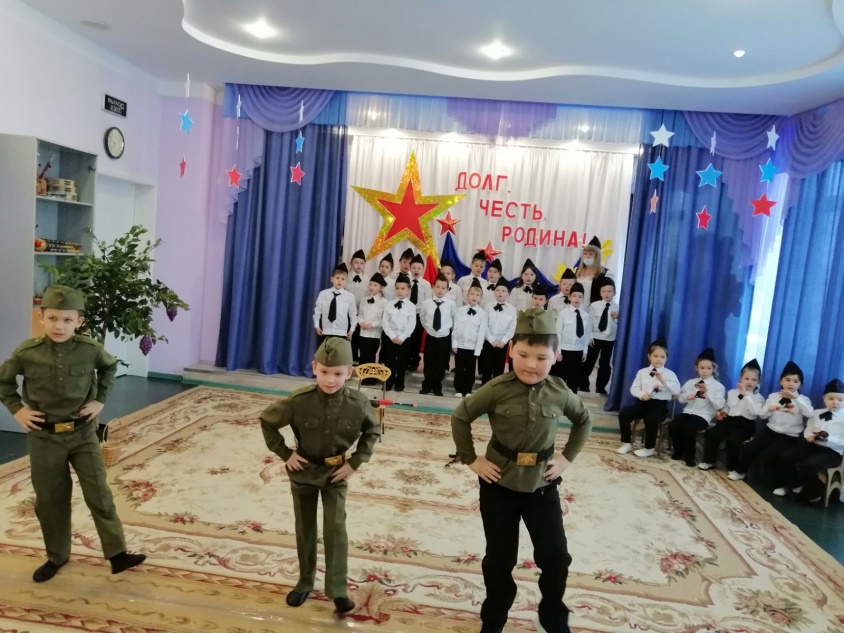 «Смуглянка» (2021)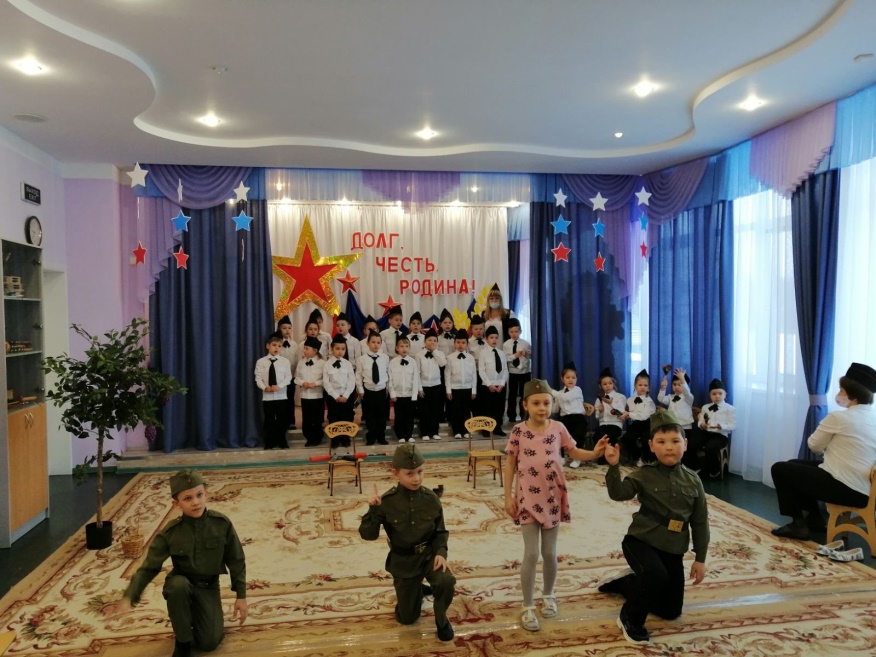 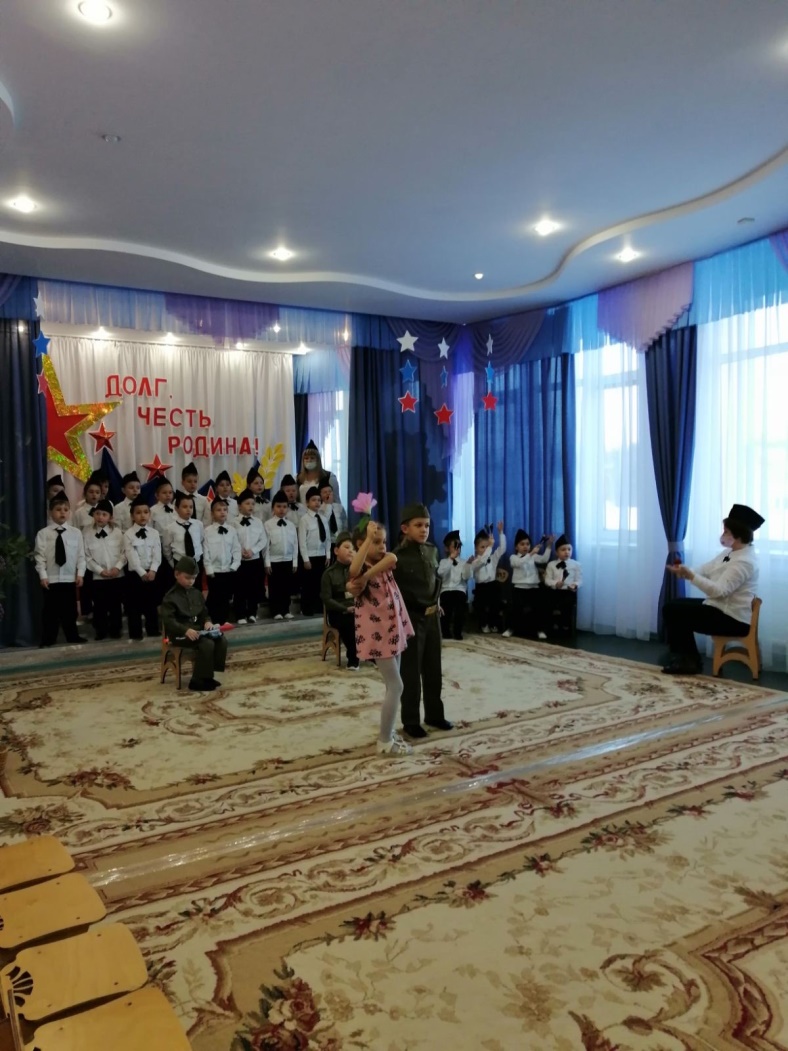 «Аист на крыше» (2020)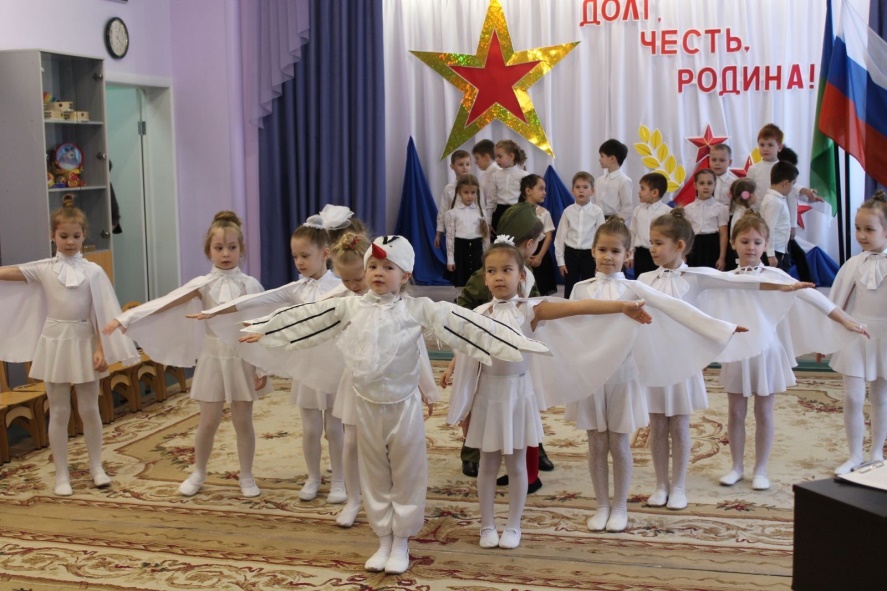 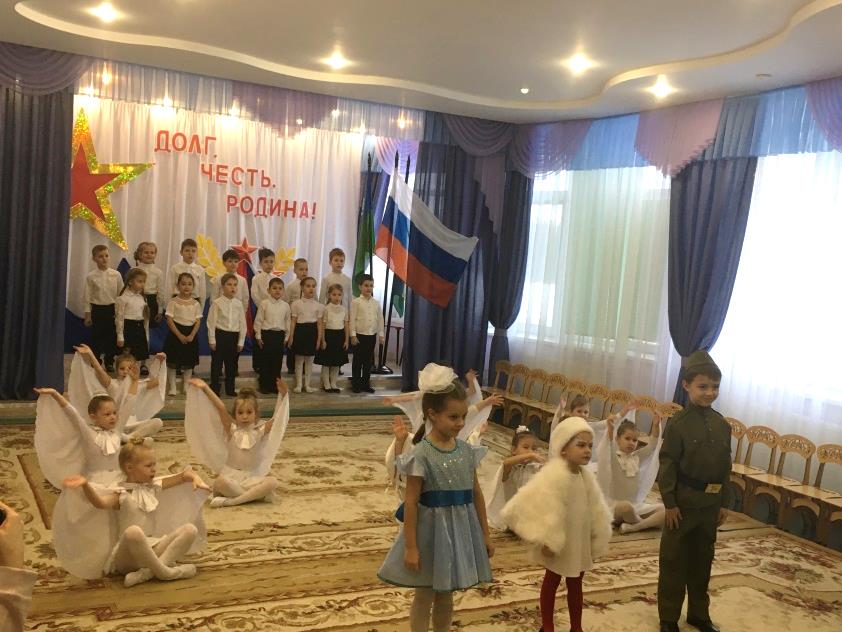 